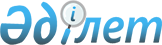 О внесении дополнений в постановление Правительства Республики Казахстан от 27 февраля 2004 года N 242Постановление Правительства Республики Казахстан от 21 октября 2004 года N 1086

      В соответствии с 
 Законом 
 Республики Казахстан от 16 июня 2004 года "О внесении изменений и дополнений в Закон Республики Казахстан "О республиканском бюджете на 2004 год" и в целях поддержки отечественных сельскохозяйственных товаропроизводителей в обеспечении племенной продукцией (материалом) Правительство Республики Казахстан 

ПОСТАНОВЛЯЕТ:





      1. Внести в 
 постановление 
 Правительства Республики Казахстан от 27 февраля 2004 года N 242 "Об утверждении Правил выплаты средств на поддержку развития племенного животноводства" (САПП Республики Казахстан, 2004 г., N 10, ст. 132) следующие дополнения:



      в Правилах выплаты средств на поддержку развития племенного животноводства, утвержденных указанным постановлением:



      пункт 2 дополнить подпунктом 7) следующего содержания:



      "7) на погашение задолженности 11 племенных хозяйств (далее - племенные хозяйства) по налогам и другим обязательным платежам перед республиканским и местными бюджетами";



      главу 2 дополнить пунктом 13-1 следующего содержания:



      "13-1. Погашение племенными хозяйствами задолженности по налогам и платежам в республиканский и местные бюджеты осуществляется по отсроченной задолженности, образовавшейся у племенных хозяйств по состоянию на 1 января 2000 года и непогашенной по состоянию на 1 января 2003 года в следующем порядке:



      1) Минсельхоз утверждает перечень племенных хозяйств, имеющих статус племенных по состоянию на 1 января 2000 года и не утративших его до 1 января 2003 года. Утвержденный перечень племенных хозяйств представляется в Налоговый комитет Министерства финансов Республики Казахстан (далее - Налоговый комитет);



      2) племенные хозяйства и соответствующие налоговые органы составляют акты сверок задолженности, образовавшейся у племенных хозяйств по состоянию на 1 января 2000 года и непогашенной по состоянию на 1 января 2003 года, в разрезе бюджетов и видов налогов. Налоговые органы областей, городов Астаны и Алматы утверждают реестры актов сверок местных налоговых органов с племенными хозяйствами по форме согласно приложению 3 к настоящим Правилам и представляют их в Налоговый комитет;



      3) Налоговый комитет совместно с Минсельхозом составляют и подписывают в трех экземплярах сводный акт сверок с указанием сумм задолженности в разрезе бюджетов и видов налогов по форме согласно приложению 4 к настоящим Правилам. Один экземпляр сводного акта сверок Минсельхозом представляется в Комитет казначейства;



      4) Налоговый комитет передает Минсельхозу реквизиты племенных хозяйств и соответствующих налоговых органов по месту регистрационного учета указанных хозяйств, необходимые для заполнения счета к оплате;



      5) Минсельхоз на основании сводного акта сверок оформляет счета к оплате на погашение налоговой задолженности за племенные хозяйства.";



      в приложении 1 к указанным Правилам:



      после строки "Адаевская  81  73" дополнить строкой следующего содержания:



      "Русский тяжеловоз   81     73".




      2. Настоящее постановление вступает в силу со дня опубликования.


      

Премьер-Министр




      Республики Казахстан



Приложение 3                 



к Правилам выплаты средств          



на поддержку развития            



племенного животноводства          


Утверждаю                   



 "___"_______2004 года            



________________________________      



(руководитель территориального       



налогового органа)            


Налоговый комитет Министерства финансов



Республики Казахстан




 

Реестр




актов сверок местных налоговых органов с племенными хозяйствами,




участвующими в расчетах по погашению задолженности по налогам




и платежам в республиканский и местные бюджеты




_______________________________________________________



(наименование области, города республиканского значения)


                                                                  (тыс. тенге)



__________________________________________________________________________



 N !        Акт сверки,          !Код бюджетной !  Сумма задолженности



п/п!составленный и подписанный   !классификации !-------------------------



   !-----------------------------!доходов, по   !всего!респуб-! местные



   !Наи- !Наиме- !Место- !Дата   !которому      !     !лик.   !



   !мено-!нование!распо- !подпи- !образовалась  !     !       !



   !вание!и РНН  !ложение!сания  !задолженность !     !       !



   !нало-!племен-!племен-!акта   !              !     !       !



   !гово-!ного   !ного   !сверки !              !     !       !



   !го   !хозяй- !хозяй- !       !              !     !       !



   !ор-  !ства   !ства   !       !              !     !       !



   !гана !       !       !       !              !     !       !



--------------------------------------------------------------------------



 1 !  2  !   3   !   4   !   5   !      6       !  7  !    8  ! 9 ! 10! 11



--------------------------------------------------------------------------



--------------------------------------------------------------------------



                                  Всего



--------------------------------------------------------------------------



      



Сумма прописью_____________ тенге, в том числе в



республиканский бюджет___________тенге, в _______ бюджет________тенге,



в____________бюджет _________ тенге


 



Руководитель соответствующего



структурного подразделения ______________  ________________



                             (подпись)         (Ф.И.О.)


М.П.


Приложение 4                 



к Правилам выплаты средств          



на поддержку развития            



племенного животноводства          




 

                              Сводный акт сверки



Налогового комитета с _______________________________________ по погашению



задолженности    



         (наименование администратора республиканской бюджетной программы)



по налогам и платежам в бюджет по состоянию на "__" _______ 200__ г.


                                                               (тыс. тенге)



__________________________________________________________________________



Код  !Наиме-!Наимено-!   По данным    !По данным       !Сумма, пред-



клас-!нова- !вание   !   Налогового   !администратора  !полагаемая к



сифи-!ние   !налого- !   комитета     !республиканских !погашению



кации!налога!платель-!                !бюджетных       !



дохо-!(пла- !щика    !                !программ        !



дов  !тежа) !(племен !----------------------------------------------------



бюд- !      !ные хо- !рес- !мест.!все-!рес- !мест.!все-!рес- !мест.!всего



жета !      !зяйства)!публ.!     !го  !публ.!     !го  !публ.!     !



     !      !РНН,    !     !     !    !     !     !    !     !     !



     !      !место-  !     !     !    !     !     !    !     !     !



     !      !нахожде-!     !     !    !     !     !    !     !     !



     !      !ние     !     !     !    !     !     !    !     !     !



--------------------------------------------------------------------------



  1  !   2  !    3   !  4  !  5  !  6 !  7  !  8  !  9 !  10 !  11 !  12



--------------------------------------------------------------------------



                     Итого Итого Итого Итого Итого Итого Итого Итого Итого



__________________________________________________________________________


Итого: Сумма, предполагаемая к погашению задолженности



из республиканского бюджета ___________________ тыс. тенге


Дата составления акта сверки: "____"___________ 2004 г.


Руководитель Налогового комитета   Руководитель администратора



                                   республиканских бюджетных программ



______________________________     __________________________________



  (Ф.И.О. и подпись)                     (Ф.И.О. и подпись)



 



                                   Руководитель соответствующего



                                   структурного подразделения



                                   _________________________________



                                         (Ф.И.О. и подпись)


М.П.                               М.П.

					© 2012. РГП на ПХВ «Институт законодательства и правовой информации Республики Казахстан» Министерства юстиции Республики Казахстан
				